3GPP TSG RAN WG1 #117			DRAFT R1- 2405450Fukuoka, Japan, May 20th – 24th, 2024Agenda item:	5Source: 	Moderator (MediaTek Inc.)Title: 	Moderator summary of reply RAN2 LS on type 3 PH value for the serving cell configured with mTRPDocument for:	Discussion and DecisionIntroductionThis summary discusses the LS (R1-2403828) from RAN2, where the content of the LS is copied below:Discussion RAN2 ask two questions about Enhanced Multiple Entry PHR for multiple TRP MAC CE for Rel-17 mTRP PUSCH repetition:Question a: Whether UE can provide one type 3 PH value instead of two type 1 PH values for a serving cell that is configured with mTRP PUSCH repetition?Question b: If answer to Question a is yes, in which case will the UE report the type 3 PH value for this serving cell, and in which case will the UE report two Type 1 PH values for this serving cell.Based on offline discussion [1] and contributions [2]-[16], two cases for a serving cell configured with single UL carrier and two UL carriers need to be considered for Question a.Case 1: For a serving cell configured with single UL carrier, according to current RAN1 specification, Type3 PHR is provided to a carrier of a serving cell if PUSCH transmissions are not configured, but it is not reasonable to configure Rel-17 mTRP PUSCH repetition on the serving cell w/o PUSCH transmissions. Even there is no RAN1 agreement on RAN1 doesn’t have corresponding agreement, it should be fine to clarify the RAN1 understanding to specification to RAN2. In summary, the answers is “No” for this case.In summary, my recommendation to the draft answers to Question a and Question b would be:Case 2: For a serving cell configured with two UL carriers, based on offline discussion [1], companies have different understanding to current RAN1 specification as follows:Option 1: Current RAN1 specification doesn’t support Case 2Support/fine: MTK, Google, Huawei, ZTE, OPPO, Nokia, XiaomiOption 2: Agree with that current RAN1 specification doesn’t support Case 2, but RAN1 can discuss this issue and provide a solution to RAN2 (this may cause specification change)Support/fine: Docomo, vivo, CATTOption 3: Current RAN1 specification already supports Case 2Support/fine: Ericsson, AppleNote that Option 2 will cause impact to current RAN1 specification for this case. If we go with Option 2, introduction of CR would be necessary, e.g., based on R1-2404365.I’d like to check on companies’ views on the following alternatives for Case 2 to response to Question a. Please provide your preference on the following alternatives:Alt1: Clarify that current RAN1 specification doesn’t support Case 2Alt2: Introduce a CR for Case 2, and provide the answer to RAN2 based on the agreed CR. Potential CR could be:Alt3: Clarify that current RAN1 specification already supports Case 2Table 1-1 Company inputs to Question a and b and corresponding draft answersRAN2 also ask two questions about the Enhanced Multiple Entry PHR for multiple TRP STx2P MAC CE for Rel-18 STx2P:Question c: Whether UE can provide one type 3 PH value with one Pcmax instead of two type 1 PH values with two Pcmax for a serving cell that is configured with multipanelSchemeSDM or multipanelSchemeSFN?Question d: If answer to Question c is yes, in which case will the UE provide type 3 PH value with one Pcmax for this serving cell, in which case will the UE provides two type 1 PH values with two Pcmax for this serving cell.Based on offline discussion [1] and contributions [2]-[16], it seems there is common understanding that there is no need to report Type3 PHR for a serving cell configured with multipanelSchemeSDM or multipanelSchemeSFN. Thus, the answers to Question c is “No”.In summary, my recommendation to the draft answers to Question c and Question d would be:Table 1-2 Company inputs to Question c and d and corresponding draft answersConclusionTBDReferences1. Overall Description:Rel-17 PHR for mTRP PUSCH RepetitionIn Rel-17, it is confirmed by RAN1 that UE can provide either one type 3 PH value or two type 1 PH values for a serving cell configured with mTRP PUSCH repetition in the Enhanced Multiple Entry PHR for multiple TRP MAC CE according to the LS (R1-2208224) as shown in below.However, regarding the answer (b), RAN2 still has not any clues about the ‘legacy procedure’ by which UE shall report one type 3 PH value instead of two type 1 PH values for a serving cell that is configured with mTRP PUSCH repetition. In this sense, RAN2 kindly ask RAN1 to reconsider and answer the below questions about Enhanced Multiple Entry PHR for multiple TRP MAC CE for Rel-17 mTRP PUSCH repetition:Whether UE can provide one type 3 PH value instead of two type 1 PH values for a serving cell that is configured with mTRP PUSCH repetition?If answer to a) is yes, in which case will the UE report the type 3 PH value for this serving cell, and in which case will the UE report two Type 1 PH values for this serving cell.R18 PHR for STx2PBesides, RAN2 is also working on the Enhanced Multiple Entry PHR for multiple TRP STx2P MAC CE for R18 STx2P, according to the agreements from RAN 1, only Type 1 PH values are mentioned in the agreement:As a result, the same type 3 PH value issue is also encountered in RAN2 for Rel-18 STx2P as same as Rel-17 mTRP PUSCH Repetition. RAN2 would like to ask the questions about the Enhanced Multiple Entry PHR for multiple TRP STx2P MAC CE for Rel-18 STx2P:Whether UE can provide one type 3 PH value with one Pcmax instead of two type 1 PH values with two Pcmax for a serving cell that is configured with multipanelSchemeSDM or multipanelSchemeSFN?If answer to c) is yes, in which case will the UE provide type 3 PH value with one Pcmax for this serving cell, in which case will the UE provides two type 1 PH values with two Pcmax for this serving cell.2. Actions:To RAN WG1ACTION: RAN2 respectfully asks RAN1 to answer above questions in order to give RAN2 a clear guidance about the PHR/PHR MAC CE design for both R17 mTRP PUSCH repetition and R18 STx2P. RAN2 ask RAN1 questions about Enhanced Multiple Entry PHR for multiple TRP MAC CE for Rel-17 mTRP PUSCH repetition:Question a: Whether UE can provide one type 3 PH value instead of two type 1 PH values for a serving cell that is configured with mTRP PUSCH repetition?Draft Answer on Question a: According to current RAN1 specification, for a serving cell configured with mTRP PUSCH repetition and configured with a single UL carrier, the UE cannot provide one type 3 PH value instead of two type 1 PH values for the serving cell. For a serving cell configured with mTRP PUSCH repetition and configured with two UL carriers, TBD.Question b: If answer to Question a is yes, in which case will the UE report the type 3 PH value for this serving cell, and in which case will the UE report two Type 1 PH values for this serving cell.7.7	Power headroom report-------------------------------------------Unchanged parts are omitted-----------------------------------------If a UE -	is configured with two UL carriers for a serving cell, and -	determines a Type 1 power headroom report and a Type 3 power headroom report for the serving cell the UE-	provides the Type 1 power headroom report if the Type 1 and Type 3 power headroom reports are based on respective actual transmissions or on respective reference transmissions-------------------------------------------Unchanged parts are omitted------------------------------------------CompanyInputSamsungWe are fine with the draft answer for case 1 (i.e., a single UL carrier in a serving cell). Regarding case 2, our view is Alt1, since it clearly describes current RAN1 specification. Regarding Alt2, we don’t see any necessity on introducing a new rule for switching either two Type 1 PHRs or one Type 3 PHR.QCWe are fine with the answer for Case 1. For Case 2, our view is Alt.3, i.e., current spec already support case 2 based on the following:In this case, the UE provides Type-3 PHR when both Type-1 PHRs are based on reference transmissions and Type-3 PHR is based on actual transmission. Otherwise, the UE provides Type-1 PHR.vivoSupport the draft answer for case 1. For Case 2, we prefer Alt2. Current specification cannot support case 2.EricssonWe are fine with the reply to case 1. We also reviewed the paragraph that Qualcomm quotes and came to the conclusion that the UE in general supports the case where it provides one Type 3 report instead of one Type 1 report. Also, the RAN1 discussion never meant to exclude the case where the UE sends a Type 3 PHR, which is indicated by the response to R1-2208224:(b).  For type 3 PH value determination, legacy procedure applies.Legacy procedures describe that the a Type3 PHR can be sent, so the answer indicates that it is possible.The only possible issue with the quoted text is that is discussed “a” Type 1 PHR, whereas other parts of the RAN1 specification talks about two PHR: If a UE is provided twoPHRMode, and is provided two SRS resource sets in srs-ResourceSetToAddModList or srs-ResourceSetToAddModListDCI-0-2 with usage set to 'codebook' or 'nonCodebook' on active UL BWP  of carrier  of serving cell , the UE provides two Type 1 power headroom reports in a slot , where …However, in reality the UE never provides two Type1 headroom reports in a slot, as described in 38.321: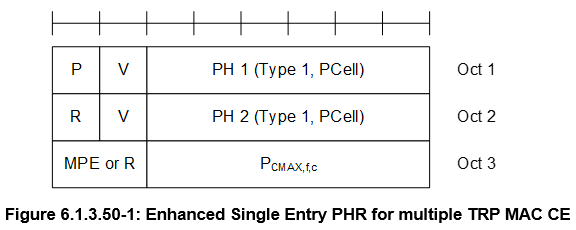 Thus, 38.321 describes one report, which include two PH values. With the understanding that the UE always provide one report, which may contain multiple PH values, there is no issue with the paragraph that Qualcomm quoted. If we also align 38.213 with the description in 38.321, we remove any uncertainty. Such alignment would be to change “two PHR reports” to “one PHR report with two PH values”, for example: If a UE is provided twoPHRMode, and is provided two SRS resource sets in srs-ResourceSetToAddModList or srs-ResourceSetToAddModListDCI-0-2 with usage set to 'codebook' or 'nonCodebook' on active UL BWP  of carrier  of serving cell , the UE provides Type 1 power headroom report in a slot , where…In addition, we need to make the following changes in 7.7.1:first Type 1 power headroom report -> first Type 1 power headroom  (6 places)second Type 1 power headroom report -> second Type 1 power headroom  (10 places)With these changes, there should not be any unclarity that the specification supports the case that the UE provides a Type 3 PHR in some cases, also for mTRP PUSCH repetition.RAN2 ask questions about the Enhanced Multiple Entry PHR for multiple TRP STx2P MAC CE for Rel-18 STx2P:Question c: Whether UE can provide one type 3 PH value with one Pcmax instead of two type 1 PH values with two Pcmax for a serving cell that is configured with multipanelSchemeSDM or multipanelSchemeSFN?Draft Answer on Question c: NoQuestion d: If answer to Question c is yes, in which case will the UE provide type 3 PH value with one Pcmax for this serving cell, in which case will the UE provides two type 1 PH values with two Pcmax for this serving cell.CompanyInputSamsungWe are fine with the draft LS response.QCWe are fine with the answer to Question c and Question d.vivoOK with the draft answer.1R1- 2405400Summary of offline discussion on reply RAN2 LS on type 3 PH value for the serving cell configured with mTRPModerator (MediaTek Inc.)2R1-2404012Discussion on LS on type 3 PH value for the serving cell configured with mTRPSpreadtrum Communications3R1-2404063Draft reply LS on type 3 PH value for the serving cell configured with mTRPSamsung4R1-2404144Discussion on LS on type 3 PH value for the serving cell configured with mTRPvivo5R1-2404243Discussion on type 3 PH value for the serving cell configured with mTRPZTE6R1-2404244Draft reply LS on type 3 PH value for the serving cell configured with mTRPZTE7R1-2404268Draft Reply LS type 3 PH value for the serving cell configured with mTRPApple8R1-2404341Reply LS on Type 3 PH Value for the Serving Cell Configured with mTRPLenovo9R1-2404350Draft reply LS on Type3 PH value for the serving cell configured with mTRPMediaTek Inc.10R1-2404354Discussion on reply RAN2 LS on type 3 PH value for the serving cell configured with mTRPCATT11R1-2404355Draft reply LS on type 3 PH value for the serving cell configured with mTRPCATT12R1-2404679Draft Reply LS on type 3 PH value for the serving cell configured with mTRPGoogle13R1-2404755Discussion of LS on type 3 PH value for the serving cell configured with mTRPEricsson14R1-2404826Discussion on LS on type 3 PH value for the serving cell configured with mTRPOPPO15R1-2405330Discussion on type 3 PH value for the serving cell configured with mTRPHuawei, HiSilicon16R1-2405186Discussion on RAN2 LS regarding type 3 PHRASUSTeK